                                      Remplacement des roulements  sur ST50 Désserer la vis pointeau à l’aide d’une cléf alen de 1.5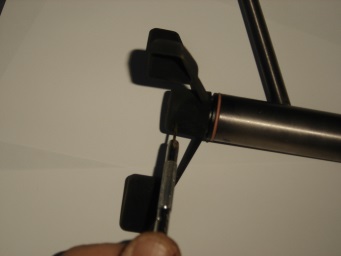 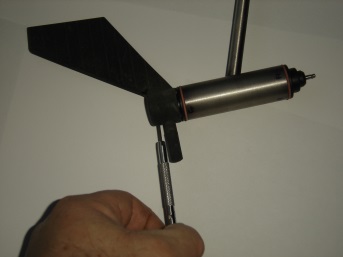 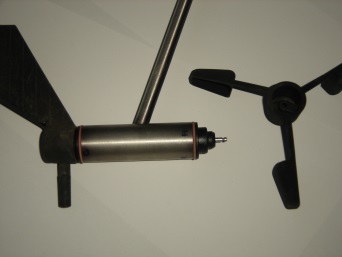 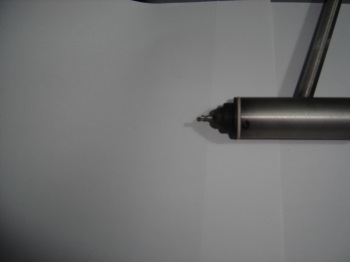 retirer le joint et le conserver car il n’est pas dans le kit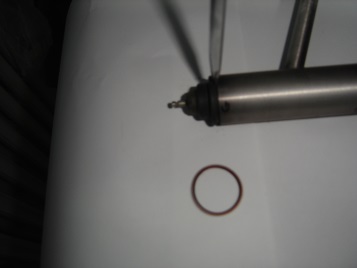   extrère le module délicatement       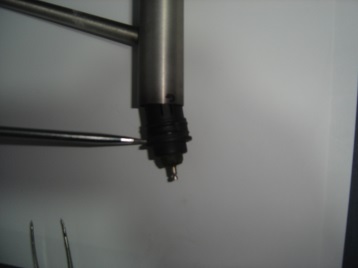 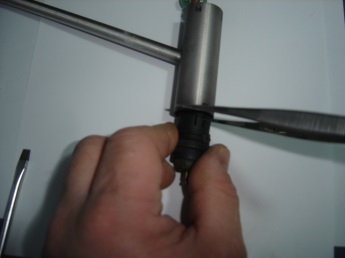 défaire tout doucement les ergots qui maintiennent le circuit imprimer                                                                                                                            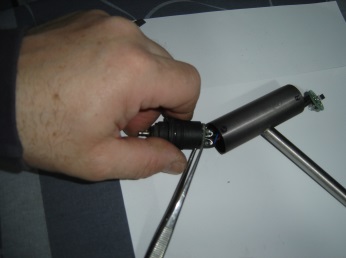 les fils sont légèrement toronnés il faudra procéder en sens inverse au remontage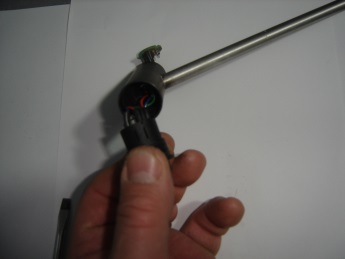 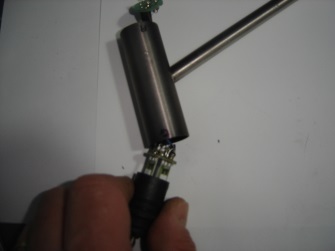 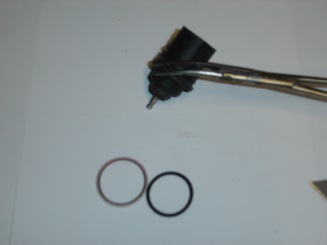 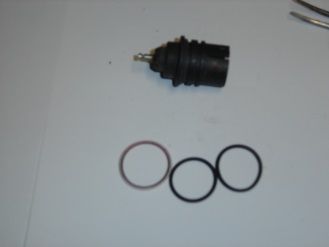    chauffer au séche cheveux permet d’éviter l’éclatement de l’embout en plastique                                             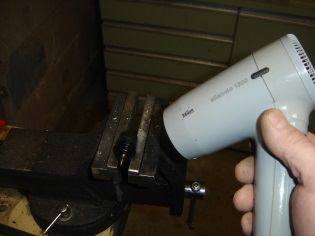   extraire l’axe avec ses deux roulements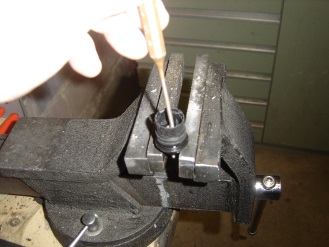  un voilà un !!!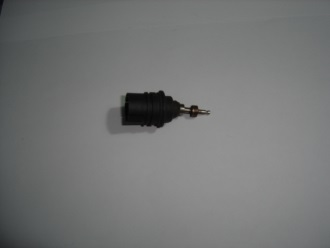  puis l’autre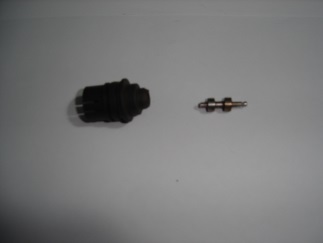 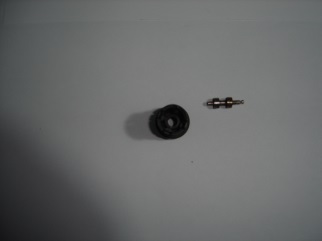 lcelui du bas sort très facilement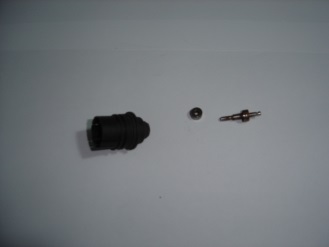 l’ensemble anémomètre 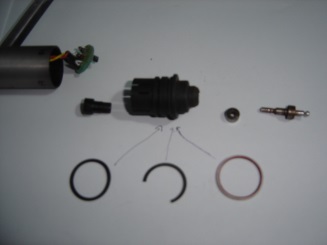 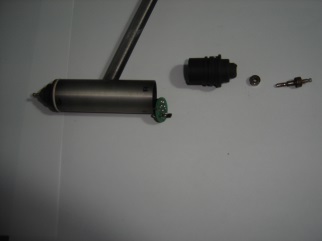 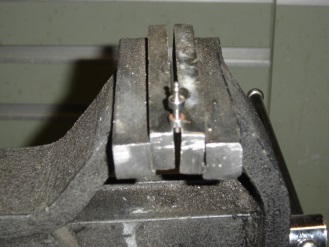 le deuxième est chassé mais il reste la partie contre l’axe, IL FAUT LE PINCER ET LE CASSER (très facile)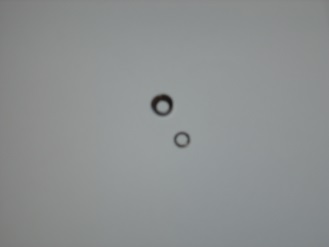 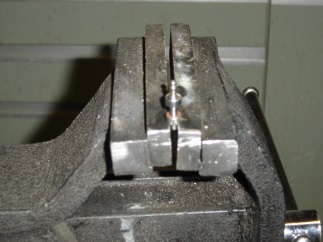 les roulements neufs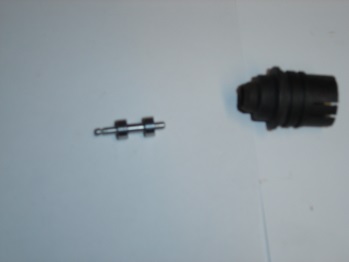  on introduit le tout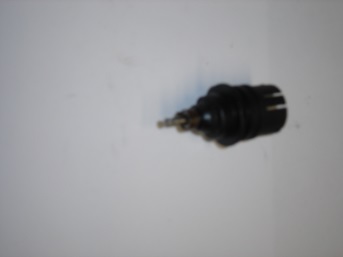 on remet les joints 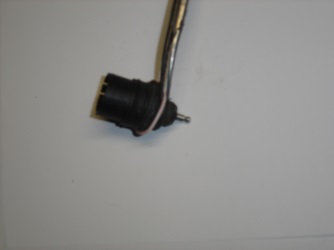 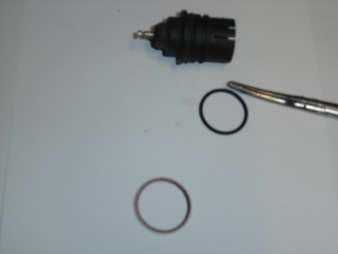 J’ai graissé les joints avec de la graisse silicone et mis du WD40 sur les roulements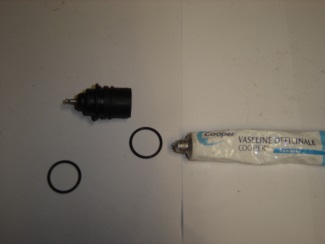 Attention la remise en place du module girouette, il possède deux fentes dans le support plastique avec un détrompeur  «  il faut que les capteurs entre dans les fentes du plastique (ne pas oublier de faire un léger toron )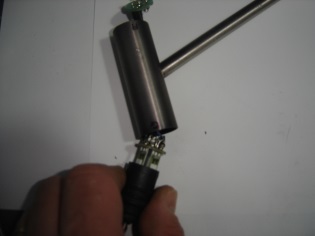 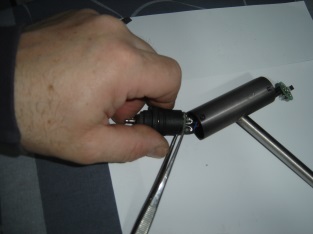 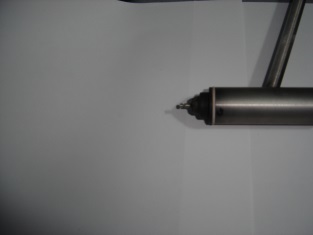 Voilà on remonte l’ensemble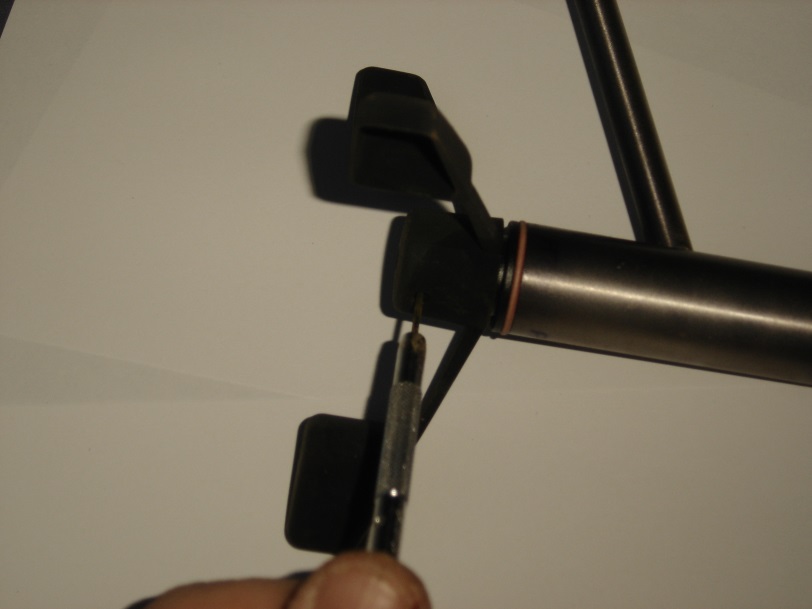 